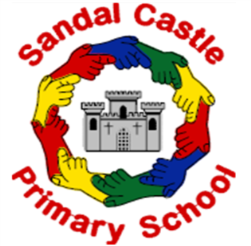 Sandal Castle (VA) Community Primary SchoolHeadteacher: Mrs N T Russell BA Hons PGCE NPQHwww.sandalcastleprimary.co.uk Relationships, Sex and Health Education (RSHE)RSHE:           Relationships education, Relationships and Sex education                      and Health educationPSHE:           Personal, Social, Health and Economic educationSMSC:          Social, Moral, Spiritual and Cultural educationDear Parents/Carers,As a part of your child's educational experience at Sandal Castle VA Community Primary School we aim to promote personal wellbeing and development through a comprehensive programme of Personal, Social, Health and Economic (PSHE) education that gives children and young people the knowledge, understanding, attitudes and practical skills to live healthy, safe, productive and fulfilled lives, both now and in the future.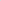 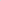 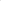 The Department for Education announced changes to relationships, sex and health education (RSHE) following nationwide consultation.  The new RSHE curriculum came into effect from September 2020 and all schools will be required to comply with the updated requirements fully, with a revised policy in place by the start of the summer term 2021. Whilst much of the content will be very familiar to parents, there is some interesting new content on mental health, emotional wellbeing and basic first aid.  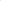 Does the new DfE statutory Relationships and Health Education guidance replace PSHE education? No. From September 2020, we have started to teach the content in the DfE's Relationships Education and Health Education statutory guidance.  However, the new guidance doesn’t cover everything needed for a comprehensive PSHE curriculum. Vital elements such as the rights of the child, caring for the environment, economic education, and parts of British Values and SMSC (Social, Moral, Spiritual and Cultural education) are not included.  In this school we will continue to teach PSHE and the RSHE will be part of that.The new RSHE guidance: Before we can start to discuss the revised RSHE or PSHE curriculum we need to know what the guidance says.  There are some parts we have to do and other parts that we can choose to do.  You can help us to decide on what matters to our school and our community.The following documents can be accessed via the links below:The full statutory guidance can be found at DfE: statutory guidance 2019  A very useful summary version can be found at DfE: guides for parents Some frequently asked questions can be found at:  DfE: FAQsThe new guidance focuses on healthy relationships and keeping children safe in the modern world. It also covers a wide range of topics relating to physical and mental health, wellbeing, safeguarding and healthy relationships. Learning about the emotional, social and physical aspects of growing up will give children and young people the information, skills and positive values to have safe, fulfilling relationships and help them take responsibility for their own well-being.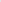 We would now like to ask you your views about the new curriculum and how we can best work with you to support your child with their learning.We would like you to think about the two questions below and invite your responses. How could the school help you to understand more about our new RSHE/PSHE education curriculum?(2) How would you like the school to reflect your family, including your faith and/or values in our teaching? Thank you for your support for this important part of the school curriculum and we look forward to receiving your responses via email to headteacher@sandal.wakefield.sch.ukNichola RussellHeadteacherI would like …tick the ones you think are important to youInformation about the new guidanceInformation about the content of the curriculum (what my child will learn) at this schoolTo look at some of the activities or resources used   Opportunity to talk to my child’s class teacherSomething else…..I would like the school to …tick the ones you think are important to you:Talk about different types of families (not all families are the same)Explain that religions have different views about relationships and family life Make sure that children learn about the importance of equality and respect for difference Anything else?E.g are there any beliefs or practices relevant to relationships (and sex) education that are important to your belief/culture/faith that we might not be aware of? Child’s Name and Class